Департамент общего образования Томской областиОбластное государственное бюджетное образовательное учреждениеКадетская школа-интернат«Северский кадетский корпус»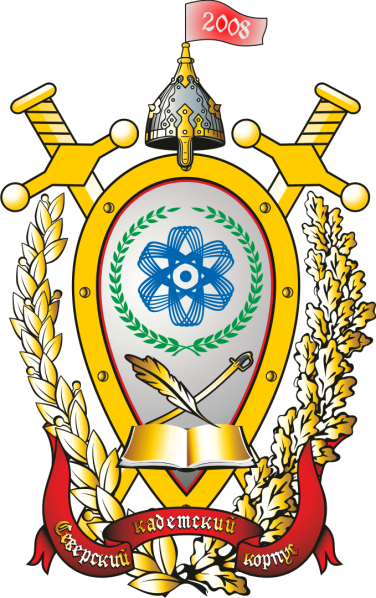 Анализ работы учителей методического объединенияестественно-научного цикла за 2013-2014 учебный год.Анализ работы учителей методического объединенияестественно-научного цикла за 2013-2014 учебный год.В этом учебном году учителя МО работали над темой «Создание условий на уроке и во внеурочное время для усиления значимости обучения, предметов естественно-научного цикла».Главной целью МО было: Достижение учащимися «Северского кадетского корпуса» образовательного стандарта по естественно-научным дисциплинам.В работе МО через различные виды деятельности решались следующие задачи:Формировать естественно-научные знания учащихся,  опираясь на использование научных методов познания, основанных на наблюдении и эксперименте.Совершенствовать методы профильного обучения на старшей ступени образования  на основе создания  учебных групп учащихся  по интересам и  расширении индивидуально-групповых занятий.Пополнять информационно-методические ресурсы для преподавания  в профильной старшей школе элективных курсов. Обеспечить применение здоровьесберегающих  технологий на уроках естественно-научного цикла.Повышать качество образования и развивать интерес к дисциплинам естественно-научного цикла, используя деятельностный подход в обучении, организацию проектной деятельности учащихся и кружковую работу по предметам.Совершенствовать систему индивидуальной учебной помощи учащимся, Состав МО:Емельянова Е.Ю.- заместитель директора по МО, учитель информатики, категория высшая.Попова О.Л.- учитель химии и биологии, категории нет.Овчарова Л.Л.- учитель географии, 1 квалификационная категория.Бумагина Е.А. –учитель математике, категории нет.Меркурьева Н.А. – учитель математике, категории нет.Берг Е.В. –учитель информатики, категории нет.Вертинский В.В. –учитель физики, категории нетРабота методического объединения проводилась согласно плану, разработанного на 2013-2014 учебный год.1. Повышение уровня квалификации.В течение 2013-2014учебного года учителя методического объединения работали над темами по самообразованию.С целью повышения уровня квалификации педагоги  посещали  в течение года, внеклассные мероприятия своих коллег по школе. Посещение, анализ уроков, внеклассных мероприятий, возможность сравнивать, помогает учителю в работе, является стимулом к творческой деятельности. Важным условием в работе учителя для проведения современного урока, является овладение техническими средствами, использование компьютера и создание презентаций, использование интерактивной доски, пользование интернетом. Учителя нашего метод объединения создавали презентации по своим предметам, обменивались своим опытом,  в сети интернет, учились на вебинарах онлайн. Своим опытом работы поделились на Областном МО Овчарова Л.Л..Хочется отметить, что  использование таких технических средств как компьютер, телевизор, интерактивная доска стали привычным явлением в деятельности учителя нашего объединения.2. Учебно-воспитательная деятельность.В этом учебном году кадеты участвовали в  конкурсах, фестивалях, олимпиадах. Однако результаты не совсем удовлетворили учителей МО. Принято решение о планомерной и целенаправленной работе с одарёнными детьми по  их подготовке к участию в олимпиадах школьного, муниципального  и регионального уровня.В рамках проектной и исследовательской работы приняли участие учащиеся по следующим дисциплинам: Математика - научный руководитель Меркурьева Н.А., химия –научный руководитель Попова О.Л., география –научный руководитель Овчарова Л.Л., информатика –научный руководитель Берг Е.В..  Во  втором  полугодии работа проводилась по плану. В марте  2014 года   учащиеся  приняли участие в Областном мероприятии «Исследовательский дебют»,  в ХII  лицейской научно-практической конференции «Человек. Земля. Вселенная.» Учителя МО: Попова О.Л.,  Овчарова Л.Л. принимали участие в проекте «Река времени» 19 век. Внеклассная работа активизирует познавательную деятельность, повышает интерес к изучаемым предметам.  Использование различных форм и методов работы, помогают развитию познавательной деятельности учащихся, способствуют возникновению интереса к изучаемым предметам.Проанализировав качественную успеваемость кадет по предметам естественно-научного отмечаю: учащиеся усвоили теоретический и практический материал, овладели необходимыми умениями и навыками. Но есть и недостатки в преподавании предметов, поэтому необходимо принять меры повышения качества знаний учащихся, формировать умения применять полученные знания в новой ситуации, сравнивать, устанавливать причинно-следственные связи, совершенствовать методику в соответствии с новыми информационными технологиями.Цель на 2014-2015 учебный годЦель: привлечь кадет, к проектно-исследовательской  деятельности по предметам естественно-научного цикла. Задачи на 2014-2015 учебный год. Обновление  и совершенствование образовательного процесса через применение инновационных технологий.Расширение возможностей образовательной среды для интеллектуального развития и творческой деятельности учащихся с использованием современного информационного пространства.Использование многообразных видов и форм организации деятельности учащихся (активных, интерактивных, лабораторных, опытно-экспериментальных, проектных видов деятельности в индивидуальной и групповой формах).Привлечение учителей к инновационной деятельности.Совершенствование мастерства учителя через развитие творческих способностей и интеллекта учащихся кадет.Исполнитель: руководитель МО естественно-научного цикла (учитель биологии и химии)         Попова О.Л.№ФИО педагогаТема самообразованияДеятельность педагогов по реализации темы1Попова О.ЛЭффективное использование ИКТ технологий  на уроках химии и биологии.Создание презентаций, использование  учебных интернет ресурсов аудио и видео на уроках химии и биологии (internet urok.ru)2Овчарова Л.Л.Блочно-модульная технология на уроке  географииТемы изучаются с опережением теоретического материала, крупными блоками, алгоритмами. Изучаемый материал компонуется в блоки и опорные конспекты. Учащиеся вовлечены в образовательный процесс и самостоятельно добывают себе знания.3Бумагина Е.А.Формирование заданий при подготовке к ЕГЭДидактический материал на уроках. Результаты пробного ЕГЭ и ГИА4Берг Е.В.Проектная деятельность обучающихсяВыступление 2-х учеников на «Исследовательском дебюте»5Меркурьева Н.А.ИКТ компетентностьСоздание 2-х десятков презентаций по предметам: алгебра, геометрия. 6Вертинский В.В.Использование информационных технологий для повышения эффективности обученияВ 3-ей четверти интегрированный урок